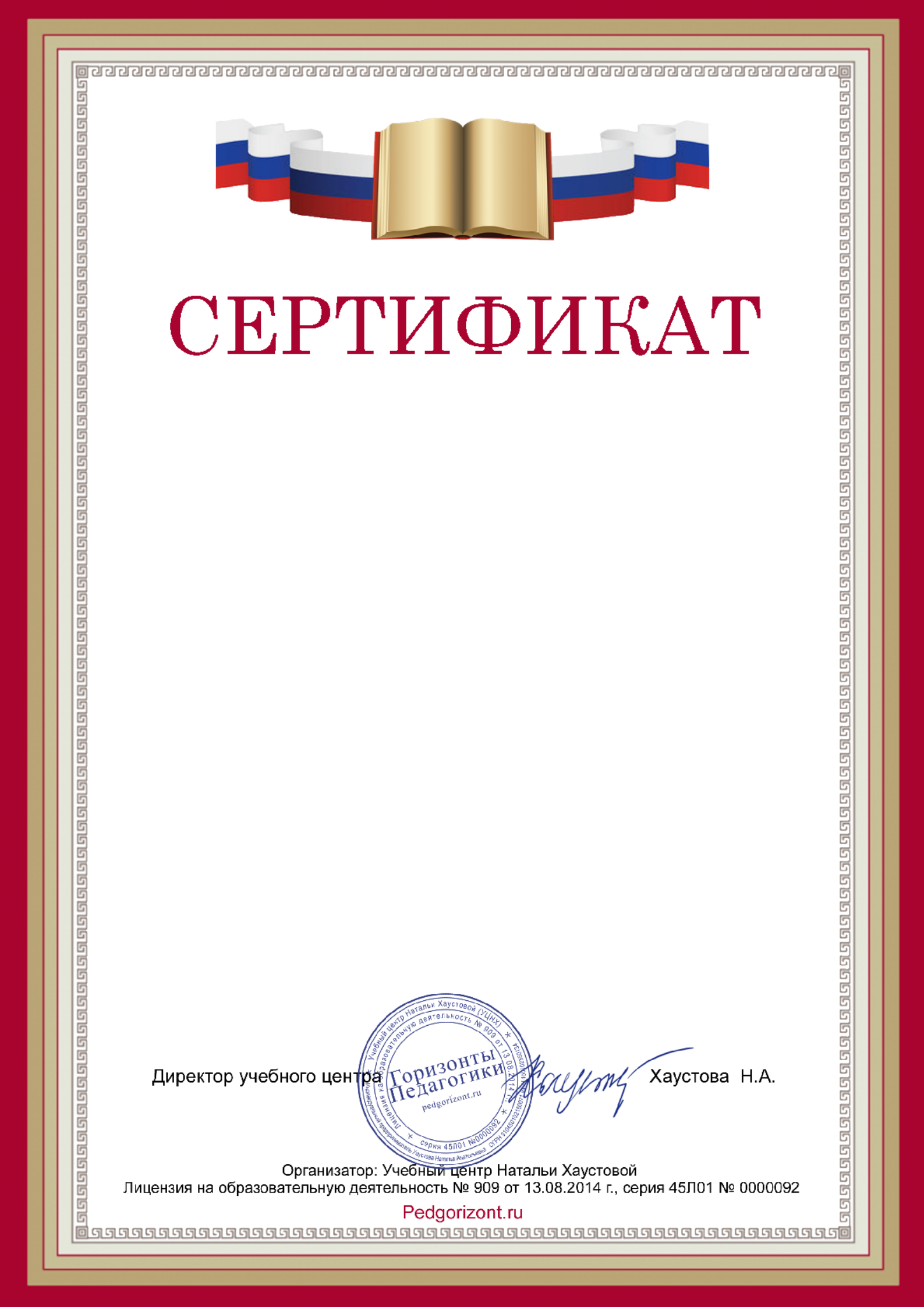 Настоящим подтверждается, чтоАнаньева Наталья АлександровнаУчитель начальных классов МБОУ "СШ № 35"опубликовал(а) работу:"Презентация к уроку "Литературное чтение" на тем "Познавательный текст из сборника М. Ильина "Сто тысяч почему"на страницах педагогического сборника "Горизонты педагогики" http://pedgorizont.ruДата публикации: 10-05-2023 Номер: GPP-4010745